Name des Hundes_________________		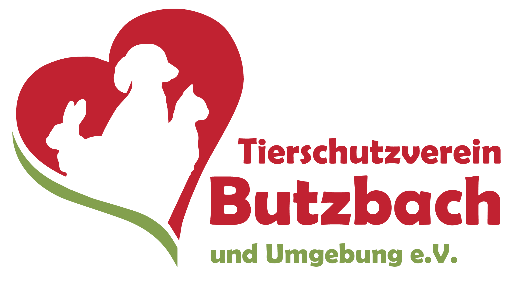 Datum__________________Selbstauskunft HundeName, Vorname						Personalausweis Nummer______________________________________		_______________________________Geburtsdatum und Ort					Telefonnummer/ Handynummer______________________________________		_______________________________Straße, Hausnummer					Email Adresse______________________________________		_______________________________PLZ, Ort______________________________________Beruf der adoptierenden Person(en)______________________________________    _____________________________________Wieviele Stunden sind sie täglich außer Haus? Inklusive An- und Abfahrt_________________	__________________	Wie lange ist der Hund täglich allein?_____________ StundenUnterbringung des TieresWie wohnen Sie? 	 In der Stadt		 Stadtrand		 ländlich Haus	 Wohnung		Eigentum oder Miete? ______________Ist Tierhaltung im Mietvertrag erlaubt? Ja			 Nein		 Unsicher		Aus wievielen Parteien  besteht Ihr Haus? ____________In welcher Etage leben Sie? ______________      Aufzug?  Ja	 NeinIst ein Umzug geplant?	 Ja		 Nein-2-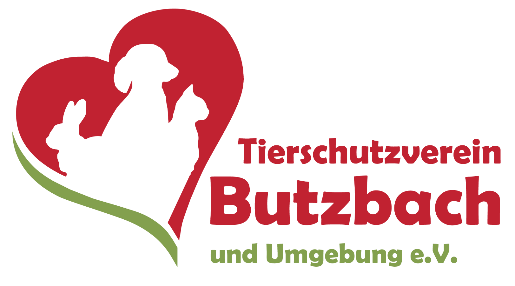 Wo soll der Hund leben? Im Haus	 In der Wohnung	 Im Hof/ Garten	 ZwingerGröße der Wohnung/ des Hauses   ca.______________________qmHaben Sie einen Garten? Ja		 NeinGröße des Gartens    ca.____________________ qmIst der Garten ausbruchssicher von allen Seiten eingezäunt? Ja		Wenn ja, wie hoch?	________________ Nein	Soll/ Kann der Hund sich allein im Garten aufhalten? Wenn ja wie und wie lange? _______________________________________________________________________________________AllgemeinesWieso haben Sie sich speziell für diesen Hund entschieden? ____________________________Haben Sie Kinder? 	 Ja	Wieviele und deren Alter__________________________________			 NeinHaben Sie Hundeerfahrung?	 Ja, _________ Jahre	 NeinHaben Sie weitere Tiere?	 Ja, und zwar___________________________________________				 NeinSind diese kastriert?		 Ja		 NeinHatten Sie bereits ein Tier aus dem Tierschutz?		 Ja		 NeinWenn ja, von welchem Verein und welche Tierart? _________________________________________________________________________________________________________________Mussten Sie jemals ein Tier abgeben?	 Ja, weil___________________________________						 NeinWer versorgt den Hund bei Krankheit, Urlaub etc? ____________________________________-3-Was geschieht mit dem Hund, sollten sich Ihre Lebensumstände dramatisch ändern? ( bei Trennung, neuer Job, Umzug, schwere Krankheit etc.) ______________________________________________________________________________Welche Räume darf der Hund nicht betreten? ________________________________________Wo soll der Hund schlafen? ____________________________________Darf der Hund auf die Couch?	 Ja	     Nein	 UnsicherDarf der Hund ins Schlafzimmer?	 Ja	    NeinBeabsichtigen Sie, eine Hundeschule zu besuchen?	 Ja	 NeinBesteht die Möglichkeit zu ausreichendem Kontakt zu Artgenossen?	 Ja	 NeinGibt es die Möglichkeit, den Hund frei laufen zu lassen?    Ja	   NeinFalls ja, wo? ______________________________________________________________Sind Sie finanziell in der Lage, auch außerordentliche Kosten, die der Hund verursacht (durch Krankheit, Unfall etc.), zu tragen?		 Ja		 Nein	 UnsicherKönnen Sie sich zur Eingewöhnung des neuen Hundes Urlaub nehmen? Ja		Wie lange? _____________________ Nein Wie oft und wie lange planen Sie Spaziergänge mit dem Hund?  ___________x täglich						     Insgesamt etwa ____________ StundenHaben Sie schon sich mit der Rasse/ den Rassen und deren Eigenschaften auseinandergesetzt? Ja		 NeinSind Sie sich bewusst darüber, dass die Zeit der Eingewöhnung sehr anstrengend sein kann? Hunde müssen erst verstehen, was von ihnen verlangt wird und es braucht Zeit und Geduld, um „ein Team“ zu werden.		 Ja		 NeinWas wären für Sie Gründe, ein Tier abzugeben? _______________________________________________________________________________________________________________________________________________________________________________________Hat jemand in Ihrer Familie eine Tierhaarallergie?	 Ja	 Nein-4-Was Sie uns noch mitteilen möchten: ________________________________________________________________________________________________________________________________________________________________________________________________________________________________________________________________________________________________________________________________________________________________________________________________________________________________________________________				_____________________________	Ort/ Datum								UnterschriftHinweis: Es besteht das Einverständnis, dass die Daten zum Zwecke der Vor-/Nachkontrollean ehrenamtliche Mitarbeiter des Tierschutzvereines weitergegeben werden. Es ist mir klar,dass durch vorsätzlich falsche Angaben zivilrechtliche Konsequenzen entstehen können! 